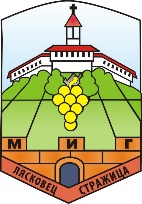 СПРАВКА ЗА ОТРАЗЯВАНЕ НА ПОЛУЧЕНИ КОМЕНТАРИ ОТ ПРОВЕДЕНО ПУБЛИЧНО ОБСЪЖДАНЕ НА ПРОЕКТ  НА НАСОКИ И ПАКЕТ НА ДОКУМЕНТИ ЗА КАНДИДАТСТВАНЕ ПО ПРОЦЕДУРА Процедура чрез подбор на проектни предложения с няколко крайни срока за кандидатстванеСНЦ „МИГ –Лясковец-Стражица“СТРАТЕГИЯ ЗА ВОМР Мярка МИГ7.5. „Инвестиции за публично ползване в инфраструктура за отдих, туристическа инфраструктура ”Период за публично обсъждане:  от 09  септември  2020г.  до 17.00 ч. на 17 септември 2020 г.Вх.№Данни на подателяДата на получаванеНачин на получаванеКоментар/предложениеСтановище на УС на МИГ